مستوى الفهم والاستيعاب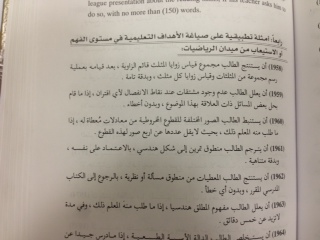 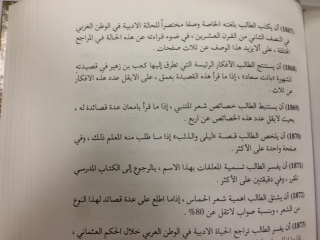 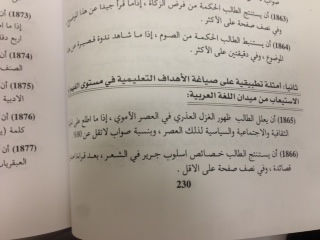 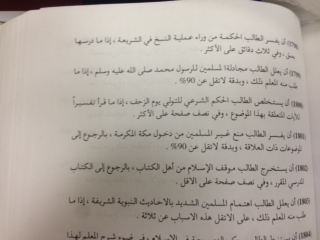 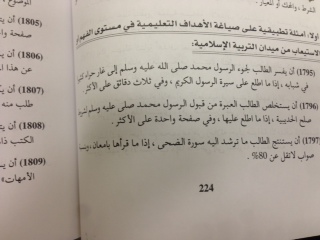 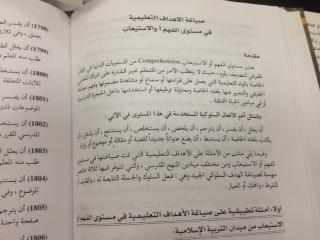 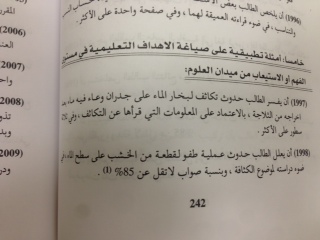 